Обґрунтування технічних та якісних характеристик предмета закупівлі «Вікна металопластикові енергозберігаючі, код ДК 021:2015-44220000-8 - Столярні вироби»З метою придбання металопластикових енергозберігаючих вікон для встановлення в приміщеннях виконавчого комітету Хмельницької міської ради, враховуючи рішення позачергової 25-ї сесії Хмельницької міської ради «Про внесення змін до бюджету Хмельницької міської територіальної громади на 2023 рік» від 28.03.2023 року №8 та лист керуючого справами виконавчого комітету від 03.05.2023 року №Л-11-14-23, є потреба в проведенні закупівлі за предметом «Вікна металопластикові енергозберігаючі, код ДК 021:2015-44220000-8 - Столярні вироби».Розмір бюджетного призначення 500000,00 грн.Технічні та якісні характеристики предмета закупівлі:Товщина ПВХ профілю - не менше 70 мм.Склопакет – двокамерний (3 скла) загальною товщиною не менше 40 мм, з яких як мінімум два скла (внутрішнє і зовнішнє) є енергозберігаючим (з низькоемісійним шаром), камери між склом повинні бути заповнені інертним газом.Приведений опір теплопередачі віконних блоків має становити не менше 0,9 м2*К/Вт.Кількість: 24 штуки:№ зпНазва / ХарактеристикаКі-стьКонструкція1Віконний блок 2900*1900Колір внутрішній та зовнішній: Білий Відлив: білий, Z-подібний, ширина  340 мм.Підвіконня: ширина 400 мм 7 шт.2Віконний блок 2570*1480Колір внутрішній та зовнішній: Білий Відлив: білий, Z-подібний, ширина  340 мм Підвіконня: ширина 700 мм 5 шт.3Віконний блок 2600*1480Колір внутрішній та зовнішній: Білий Відлив: білий, Z-подібний, ширина  340 мм Підвіконня: ширина 700 мм6 шт4Віконний блок 2600*1480Колір внутрішній: Білий Колір зовнішній: КоричневийВідлив: коричневий, Z-подібний, ширина  340 мм Підвіконня: ширина 700 мм4 шт5Віконний блок 2550*1400Колір внутрішній та зовнішній: Білий Відлив: білий, Z-подібний, ширина  340 мм Підвіконня: ширина 700 мм1 шт6Віконний блок 2550*1160Колір внутрішній та зовнішній: Білий Відлив: білий, Z-подібний, ширина  340 мм Підвіконня: ширина 700 мм1 шт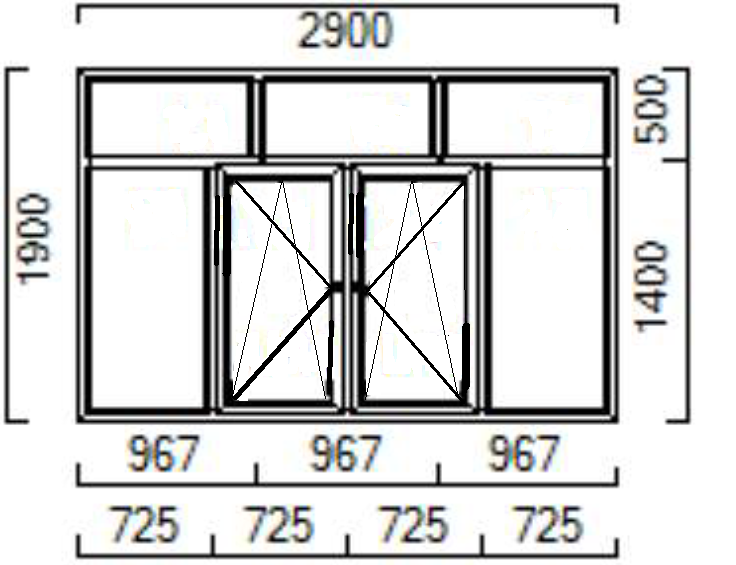 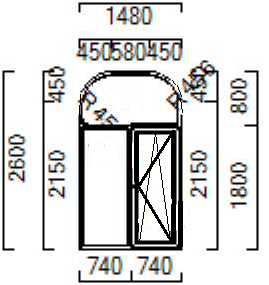 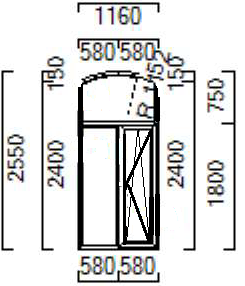 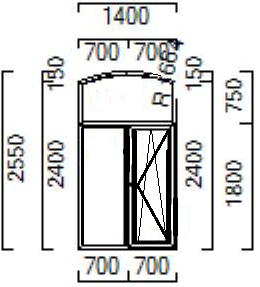 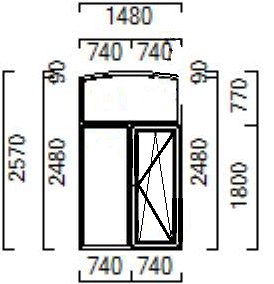 